产品规格书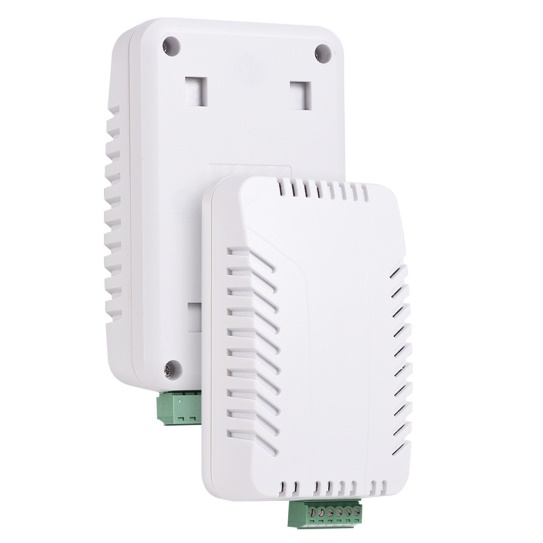 修改记录表：一、产品描述多合一空气质量检测仪MAQXX-S-P1是一款高性价比的数字信号输出的传感器产品，采用RS485信号输出模式，集CO2、甲醛、TVOC、PM2.5/PM10颗粒物、温度、湿度传感器于一体。该产品可对所处环境进行实时、全面的检测，该产品性能稳定，安装简单，非常方便客户使用。二、应用领域新风换气系统；智能家居设备；空气净化器、空调；空气质量监测设备；厨卫换气控制系统；酒店房间空气质量监控。三、产品特点RS485信号输出；灵敏度高，数据稳定；温度分辨率0.1℃，湿度分辨率0.1%RH；最快0.5秒通过RS485信号输出七组传感器监测数据；同时输出CO2、甲醛、TVOC、PM2.5、PM10、温度、湿度七组数据。四、量程精度五、技术参数六、接口定义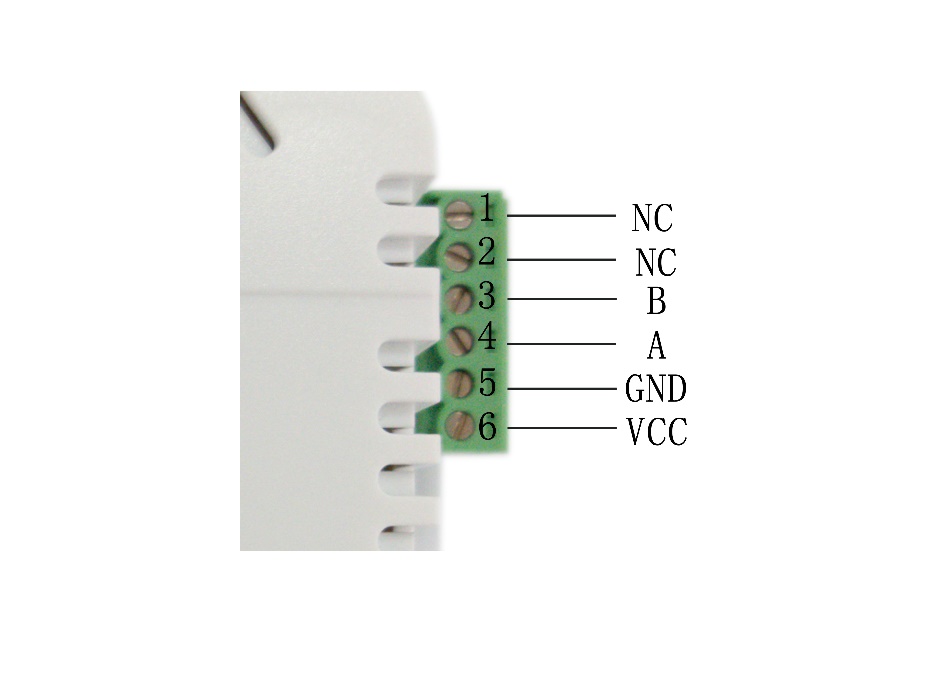 七、外壳尺寸图（110*70*39mm，公差:±1mm）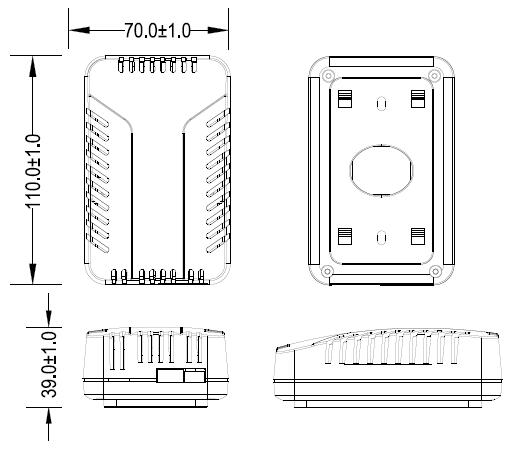 八、注意事项本产品适用于普通室内环境；本产品初次上电使用需预热2分钟以上；请勿将本产品安装在强对流气体环境下使用；用户切勿拆解本产品，以防出现不可逆的破坏；请勿将本产品长时间置于高浓度有机气体或腐蚀性气体中；避免地面沙尘、飘絮物等大尘埃颗粒甚至絮状物的污染，导致本产品内部颗粒物传感器的风扇缠绕阻转，建议使用设备采取适当的预过滤处理。九、RS485通讯协议1、协议概述通信协议详细地描述了七合一空气质量检测仪的输入和输出命令、信息和数据，以便第三方使用和开发。物理接口：连接上位机的主通信口，采用标准串行RS485通讯口；信息传输方式为异步方式、起始位1位、数据位8位、停止位1位、无校验；数据传输缺省速率为9600b/s。2、通信协议详述2.1通讯方式所有回路通信应遵照主/从方式。在这种方式下，信息和数据在单个主站和从站（监控设备）之间传递；支持广播模式；无论如何都不能从一个从站开始通信；若主站或任何从站接收到含有未知命令的包裹，则该包裹将被忽略，且接收站不予响应。2．2 返回数据帧结构描述每个数据帧组成如下：（RTU模式）3、传输格式(1) 主机发送读地址命令：从机返回地址：例：发送：00 03 01 00 00 01 84 27；响应：00 03 02 00 addr CRCL CRCH；若addr=02，则读取的传感器地址为02。(2) 主机发送读数据命令：目前仅支持同时读取出所有数据，即：从地址0002开始，读取7个数据值。7个传感器数据,对应7个传感器地址,数据起始地址高位永远为0,返回数据个数高位永远为0。内部报文信息：从机传感器返回值：字节长度仅指数据长度。示例：主机发送：01 03 00 02 00 07 CRCL CRCH；产品响应：01 03 0E 02 26 00 26 00 34 00 0E 00 11 00 FF 02 58 CRCL CRCH。温湿度计算举例：返回温度数据：0x00FF，对应十进制255，表示温度为25.5℃；返回温度数据：0x8064，最高位为1表示负数，对应十进制-100，表示温度为-10.0℃；返回湿度数据：0x0258，对应十进制600，表示湿度为60.0%RH。(3) 设置地址命令此命令可以设置从机地址，地址值1到247，此后，从机地址就是主机设置的地址。主机发送设置地址命令：从机返回：示例：主机发送：00 06 01 00 00 address CRCL CRCH；从机应答：00 06 02 00 address CRCL CRCH；若address为02，则从机地址就被设置为2。主机得到从机回应后，认为强制设置地址成功，以后首字节按照address设置的地址，发送读数据命令。4、主机数据采样频率读取温湿度传感器数据时，上位机读取数据每次间隔时间不小于500ms，推荐值1s。5、CRC校验参考unsigned int GetCRC16(unsigned char *ptr,  unsigned char len){     unsigned int index;    unsigned char crch = 0xFF;  //高CRC字节    unsigned char crcl = 0xFF;  //低CRC字节    unsigned char code TabH[] = {  //CRC高位字节值表        0x00, 0xC1, 0x81, 0x40, 0x01, 0xC0, 0x80, 0x41, 0x01, 0xC0,          0x80, 0x41, 0x00, 0xC1, 0x81, 0x40, 0x01, 0xC0, 0x80, 0x41,          0x00, 0xC1, 0x81, 0x40, 0x00, 0xC1, 0x81, 0x40, 0x01, 0xC0,          0x80, 0x41, 0x01, 0xC0, 0x80, 0x41, 0x00, 0xC1, 0x81, 0x40,          0x00, 0xC1, 0x81, 0x40, 0x01, 0xC0, 0x80, 0x41, 0x00, 0xC1,          0x81, 0x40, 0x01, 0xC0, 0x80, 0x41, 0x01, 0xC0, 0x80, 0x41,          0x00, 0xC1, 0x81, 0x40, 0x01, 0xC0, 0x80, 0x41, 0x00, 0xC1,          0x81, 0x40, 0x00, 0xC1, 0x81, 0x40, 0x01, 0xC0, 0x80, 0x41,          0x00, 0xC1, 0x81, 0x40, 0x01, 0xC0, 0x80, 0x41, 0x01, 0xC0,          0x80, 0x41, 0x00, 0xC1, 0x81, 0x40, 0x00, 0xC1, 0x81, 0x40,          0x01, 0xC0, 0x80, 0x41, 0x01, 0xC0, 0x80, 0x41, 0x00, 0xC1,          0x81, 0x40, 0x01, 0xC0, 0x80, 0x41, 0x00, 0xC1, 0x81, 0x40,          0x00, 0xC1, 0x81, 0x40, 0x01, 0xC0, 0x80, 0x41, 0x01, 0xC0,		0x80, 0x41, 0x00, 0xC1, 0x81, 0x40, 0x00, 0xC1, 0x81, 0x40,          0x01, 0xC0, 0x80, 0x41, 0x00, 0xC1, 0x81, 0x40, 0x01, 0xC0,          0x80, 0x41, 0x01, 0xC0, 0x80, 0x41, 0x00, 0xC1, 0x81, 0x40,          0x00, 0xC1, 0x81, 0x40, 0x01, 0xC0, 0x80, 0x41, 0x01, 0xC0,          0x80, 0x41, 0x00, 0xC1, 0x81, 0x40, 0x01, 0xC0, 0x80, 0x41,          0x00, 0xC1, 0x81, 0x40, 0x00, 0xC1, 0x81, 0x40, 0x01, 0xC0,          0x80, 0x41, 0x00, 0xC1, 0x81, 0x40, 0x01, 0xC0, 0x80, 0x41,          0x01, 0xC0, 0x80, 0x41, 0x00, 0xC1, 0x81, 0x40, 0x01, 0xC0,          0x80, 0x41, 0x00, 0xC1, 0x81, 0x40, 0x00, 0xC1, 0x81, 0x40,          0x01, 0xC0, 0x80, 0x41, 0x01, 0xC0, 0x80, 0x41, 0x00, 0xC1,          0x81, 0x40, 0x00, 0xC1, 0x81, 0x40, 0x01, 0xC0, 0x80, 0x41,          0x00, 0xC1, 0x81, 0x40, 0x01, 0xC0, 0x80, 0x41, 0x01, 0xC0,          0x80, 0x41, 0x00, 0xC1, 0x81, 0x40            } ; unsigned char code TabL[] = {  //CRC低位字节值表        0x00, 0xC0, 0xC1, 0x01, 0xC3, 0x03, 0x02, 0xC2, 0xC6, 0x06,          0x07, 0xC7, 0x05, 0xC5, 0xC4, 0x04, 0xCC, 0x0C, 0x0D, 0xCD,          0x0F, 0xCF, 0xCE, 0x0E, 0x0A, 0xCA, 0xCB, 0x0B, 0xC9, 0x09,          0x08, 0xC8, 0xD8, 0x18, 0x19, 0xD9, 0x1B, 0xDB, 0xDA, 0x1A,          0x1E, 0xDE, 0xDF, 0x1F, 0xDD, 0x1D, 0x1C, 0xDC, 0x14, 0xD4,          0xD5, 0x15, 0xD7, 0x17, 0x16, 0xD6, 0xD2, 0x12, 0x13, 0xD3,          0x11, 0xD1, 0xD0, 0x10, 0xF0, 0x30, 0x31, 0xF1, 0x33, 0xF3,          0xF2, 0x32, 0x36, 0xF6, 0xF7, 0x37, 0xF5, 0x35, 0x34, 0xF4,          0x3C, 0xFC, 0xFD, 0x3D, 0xFF, 0x3F, 0x3E, 0xFE, 0xFA, 0x3A,          0x3B, 0xFB, 0x39, 0xF9, 0xF8, 0x38, 0x28, 0xE8, 0xE9, 0x29,          0xEB, 0x2B, 0x2A, 0xEA, 0xEE, 0x2E, 0x2F, 0xEF, 0x2D, 0xED,          0xEC, 0x2C, 0xE4, 0x24, 0x25, 0xE5, 0x27, 0xE7, 0xE6, 0x26,          0x22, 0xE2, 0xE3, 0x23, 0xE1, 0x21, 0x20, 0xE0, 0xA0, 0x60,          0x61, 0xA1, 0x63, 0xA3, 0xA2, 0x62, 0x66, 0xA6, 0xA7, 0x67,          0xA5, 0x65, 0x64, 0xA4, 0x6C, 0xAC, 0xAD, 0x6D, 0xAF, 0x6F,          0x6E, 0xAE, 0xAA, 0x6A, 0x6B, 0xAB, 0x69, 0xA9, 0xA8, 0x68,          0x78, 0xB8, 0xB9, 0x79, 0xBB, 0x7B, 0x7A, 0xBA, 0xBE, 0x7E,          0x7F, 0xBF, 0x7D, 0xBD, 0xBC, 0x7C, 0xB4, 0x74, 0x75, 0xB5,          0x77, 0xB7, 0xB6, 0x76, 0x72, 0xB2, 0xB3, 0x73, 0xB1, 0x71,          0x70, 0xB0, 0x50, 0x90, 0x91, 0x51, 0x93, 0x53, 0x52, 0x92,          0x96, 0x56, 0x57, 0x97, 0x55, 0x95, 0x94, 0x54, 0x9C, 0x5C,          0x5D, 0x9D, 0x5F, 0x9F, 0x9E, 0x5E, 0x5A, 0x9A, 0x9B, 0x5B,          0x99, 0x59, 0x58, 0x98, 0x88, 0x48, 0x49, 0x89, 0x4B, 0x8B,          0x8A, 0x4A, 0x4E, 0x8E, 0x8F, 0x4F, 0x8D, 0x4D, 0x4C, 0x8C,          0x44, 0x84, 0x85, 0x45, 0x87, 0x47, 0x46, 0x86, 0x82, 0x42,          0x43, 0x83, 0x41, 0x81, 0x80, 0x40            } ;     while (len--)  //计算指定长度的CRC    {        index = crch ^ *ptr++;        crch = crcl ^ TabH[ index];        crcl = TabL[ index];    }    return ((crch<<8) | crcl);  }产品名称多合一空气质量检测仪产品型号MAQXX-S-P1系列版本V1.3制定人GW.H审核人CY版本更改内容更改人更改日期V1.0新增GW.H2020.08.10V1.1优化排版和文字描述GW.H2023.07.20V1.2优化通讯协议的文字描述GW.H2023.08.14V1.3优化文字描述GW.H2024.01.25类别测量分辨率测量范围测量精度CO21ppm400～5000ppm±（50ppm+5%读数）甲醛1ug/m30～1000ug/m³±25%读数TVOC1ug/m30～2000ug/m³±25%读数PM2.51ug/m30～999ug/m³±10%读数PM101ug/m30～1000ug/m³±10%读数温度0.1℃-20～60℃±1℃湿度0.1%RH5～95%RH±5%RH接线端子KF2EDG 3.81mm 6pin输出信号RS485信号工作电压9～16VDC平均工作电流≤80mA 安装方式壁挂式（默认）、磁吸式预热时间2分钟(甲醛和TVOC需要预热稳定，其它参数上电即显示) 工作温度0～50℃ 工作湿度≤95％RH 外形尺寸110mm*70mm*39mm（L×W×H）接口名称功能1NC悬空2NC悬空3BRS485B4ARS485A5GND电源地6VCC接电源 12VDC地址功能码数据数量数据1...数据nCRC 16位校验地址功能码寄存器地址高位寄存器地址低位数据个数高位数据个数低位CRC16位校验000301000001xxxx低位在前地址功能码字节长度地址高位地址低位CRC 16位校验00030200xxxxxx低位在前地址功能码数据起始地址高位数据起始地址低位返回数据个数高位返回数据个数低位CRC16位校验xx0300020007xxxx低位在前起始地址数据个数说明0x00021CO2浓度0x00041甲醛浓度0x00061TVOC浓度0x00081PM2.5浓度0x000A1PM10浓度0x000C1温度值0x000E1湿度值从机地址功能码数据个数数据N0-N13CRC 16位校验xx030E……xxxx低位在前N0N1N2N3N4N5N6N7N8N9N10N11N12N13CO2高位CO2低位甲醛高位甲醛低位TVOC高位TVOC低位PM2.5高位PM2.5低位PM10高位PM10低位温度高位温度低位湿度高位湿度低位地址功能码寄存器地址高位寄存器地址低位从机地址高位从机地址低位CRC16位校验0006010000xxxxxx低位在前地址功能码字节长度地址高位地址低位CRC 16位校验00060200xxxxxx低位在前